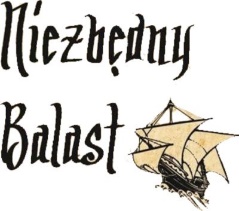 KONKURS SZANTOWY „NIEZBĘDNY BALAST”Organizator: Zespół Szkół Morskich w DarłowieTermin: 24 kwietnia 2017Termin zgłoszeń: 12 kwietnia 2017ZASADY ORGANIZACYJNE1. Do udziału w konkursie organizatorzy zapraszają zespoły i wykonawców indywidualnych,  szkół , a także pracujących samodzielnie – różnych grup wiekowych - tj. dzieci w wieku szkolnym i młodzież.2. Prezentacje wykonawców i ich programów odbywać się będą w dniu 24.04.2017 o godz.10.00 w Kinie Bajka w Darłowie, ul. Morska 56.3. Komisję oceniającą powołuje organizator.4. Koszty przejazdu uczestników przeglądu pokrywają instytucje delegujące lub sami wykonawcy. Organizator przygotowuje dla uczestników poczęstunek.5. O występie zespołu w danej kategorii wiekowej decyduje wiek większości jego członków .6. Konkurs jest imprezą adresowaną do młodzieży gimnazjów, szkół ponadgimnazjalnych. 7. Warunkiem uczestnictwa jest:- zgłoszenie  udziału poprzez złożenie wypełnionej katy zgłoszenia (do pobrania na stronie ) www.zsm.darlowo.pl i profilu facebookowym zespołu Niezbędny Balast- termin zgłoszeń- 12 kwietnia 2017 na adres: Zespół Szkół Morskich w Darłowie, ul.  Szpitalna 1, 76-150 Darłowo, lub drogą elektroniczną  na adres bbalcerzak@wp.pl8.Repertuar obejmuje 3 utwory o tematyce morskiej tzw. szanty. Uczestnicy podczas prezentacji wykonują 2 utwory. Trzeci do wykonania na życzenie jury.9. Kategorie: - soliści- zespoły wokalne (do 9 osób)- zespoły wokalno – instrumentalne10. Wiek uczestników: gimnazja, szkoły średnie11. Wokalistom powinien towarzyszyć akompaniament„na żywo”, lub podkładmuzyczny (półplayback) nagrany na opisanych płytach audio CD.12.Komisje oceniać będą prezentowane utwory wszystkich wykonawcówwg następujących kryteriów:- repertuar- opracowanie muzyczne- poziom warsztatu wykonawczego- ogólny wyraz artystyczny13. Nagrody: każdy uczestnik otrzyma dyplom uczestnictwa, a zwycięzcy kategorii nagrody rzeczowe.